Titel: En fin sten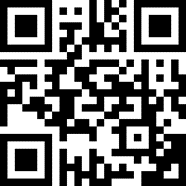 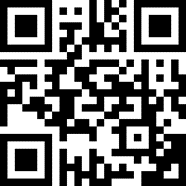 Tema:Litteratur, LGBT+Fag:  DanskMålgruppe:0.-3. klasseBog/e-bog: Billedbog af Anne Sofie Allermann, Jensen & Dalgaard 2020Denne bog kan indgå i et tema om LGBT+ - se under supplerende materialer for flere materialer. Emnet er vigtigt og relevant at arbejde med, også i indskolingen. LGBTQ+ eleverne peger på, at mere undervisning og accept i skolen vil gøre skolen mere mangfoldig og tryg.I februar 2021 udkom en rapport med følgende nøgletal:64% af LGBT+ elever har selvmordstanker. 53% har udført selvskade og 40% har en spiseforstyrrelse.Føler sig 6 gange oftere ensomme i skolen sammenlignet med svarfordelingen fra den nationale trivselsmåling.Mere end 9 ud af 10 af LGBT+ eleverne oplever homofobiske og transfobiske skældsord i skolen.44% af LGBT+ eleverne har oplevet mobning eller diskrimination i skolen på baggrund af deres LGBT-identitet.Kun 23% af LGBT+ eleverne har lært om forskellige seksuelle orienteringer i skolen og kun 9% har lært om forskellige kønsidentiteter i skolen.Disse tal viser meget tydeligt, hvorfor vi skal arbejde med emnet på alle klassetrin.Vejledningen giver et bud på, hvordan man kan arbejde med billedbogen i indskolingen (0.-3. klasse). Vejledningen fokuserer på før, under og efter læsningen.Faglig relevans/kompetenceområderUndervisningsideerne til En fin sten tager udgangspunkt i kompetenceområderne Fortolkning og Kommunikation. Der tages udgangspunkt i følgende færdigheds- og vidensområder:Fortolkning: Oplevelse og indlevelse, Fortolkning, Vurdering og PerspektiveringKommunikation: Sproglig bevidsthedIdeer til undervisningenFør du læser
Smag på litteraturen
Kreativ opgave: 
Lad klassen gå på jagt i skolens nærmiljø efter en sten/pind, som, de synes, ligner noget konkret. Lad dem kigge på deres valgte ting hver især, så de finder ud af, hvad de synes, den ligner. Sæt dem sammen i par - makkerne skal nu kigge på den andens pind/sten og fortælle, hvad de synes, den ligner. Herefter et nyt makkerpar og samme fremgangsmåde. På den måde får alle elever 2 andre bud på, hvad deres pind/sten ligner. Opsamling på klassen:
Hvordan oplevede I opgaven?
Hvad er det, der gør, at andre ser pinden/stenen som noget andet end én selv?Lad gerne opsamlingen ende ud i en snak om, at pinden/stenen ændrer karakter, alt efter vinklen den bliver set fra. Under læsningen
Første læsning
Når man læser billedbøger, vælger man ofte at læse teksten højt, før eleverne ser illustrationerne. I denne bog vil jeg anbefale at gøre det modsatte, dvs. gennemgå illustrationerne før teksten læses. ‘Læs’ derfor bogen ved at kigge på illustrationerne. Undgå så vidt muligt at læse teksten. Tal for hvert opslag om, hvad der kan ses på opslaget, og hvad historien mon handler om. 
Lad eventuelt eleverne tale sammen i makkerpar, hvor de sammen fortæller historien ud fra billederne. Saml op fælles på klassen. 
Sproglig bevidsthed: Tal med eleverne om, hvilke pronomener (stedord) de bruger i deres historie til billederne. Anden læsning
Læs nu bogen højt. Læreren læser, og eleverne følger med i bogen, så de får koblet tekst til de billeder, som de gennemgik tidligere. De skal lytte uden afbrydelser. Efter læsning samtale på klassen om de to læsninger:Hvordan passede første og anden læsning sammen? Havde vi ‘gættet’ rigtigt, eller?Var der noget I blev overrasket over?Var der noget I ikke forstod?Hvad synes I om historien?Lad eleverne tale sammen 2-og-2 inden opsamling på klassen, så alle får mulighed for at tænke og svare på spørgsmålene.  
Læs eventuelt bogen højt igen.Efter læsningen
Samtale
Diskuter nedenstående spørgsmål på klassen.Hvad ved vi om Orla?Hvad tænker I om stenen, som Orla finder? Hvorfor ser Olivia og Otto noget andet i stenen?Hvorfor er Orla mon lige ved at græde, da han er hoppet i vandet?Hvad tænker I om børnenes mor og far?Hvordan tror I, historien vil fortsætte?Vend Aidan Chambers 4 litteraturspørgsmål:
- Var der noget du kunne lide i bogen?
- Var der noget du ikke kunne lide i bogen?
- Var der noget, der undrede dig?
- Var der noget, som mindede dig om andre bøger eller film?Sproglig bevidsthed
Læs bogen højt igen, mens eleverne følger med i teksten. Bed eleverne om at holde øje med pronomener (stedord) i teksten. Efter endt læsning skulle eleverne gerne komme frem til, at der ikke anvendes pronomener (stedord) i teksten.
Diskuter nedenstående spørgsmål:
- Hvorfor har forfatteren mon valgt ikke at bruge pronomener i teksten?
- Hvordan påvirker det teksten og vores forståelse af den, at der udelukkende bruges egennavne? Hvis teksten brugte både egennavne og pronomener, hvad ville det så gøre ved teksten? Prøv eventuelt at ændre et par af bogens egennavne til pronomener og se, hvad der gør ved teksten og læserens forståelse.Kreativ opgave (evt. i samarbejde med billedkunst)
Tænk tilbage på opgaven med stenen/pinden, som I startede med at lave. Her kom vi frem til, at pinden/stenen ændrer karakter, alt efter vinklen den bliver set fra. 
Tegn jer selv fra forskellige vinkler - hvad ser du selv og hvad ser andre, når de ser dig? Hvad vil du gerne at andre ser, når de ser på dig?
Lav gerne en udstilling i klassen.Spørgsmål til refleksion/videre arbejde
Hvorfor er det vigtigt, at læse og arbejde med denne bog?
Hvad vil forfatteren gerne fortælle os med bogen?
Hvad vil det sige at være transkønnet, som Orla giver udtryk for, at han er?Arbejd gerne med ord og begreber fra folderen “Støt Transkønnede børn i skolen”.
Køn (socialt)
Kønsidentitet
Kønskarakteristika
Tildelt køn ved fødslen
Transkønnet/transperson
KønsudtrykOrdene er relevante at tale om i indskolingen, for at give eleverne en bedre forståelse af begrebet køn, og at det er mere end blot at se, om man er pige/dreng (det tildelte køn ved fødslen). Supplerende materialerStøt transkønnede børn i skolen - https://www.fstb.dk/viden/stoet-transkoennede-boern-i-skolen De mange køn (fagbog) - https://mitcfu.dk/48189431 Julian er en havfrue (billedbog) - https://mitcfu.dk/54951663 Nina har en far og en far (letlæsningsbog) - https://mitcfu.dk/53963056 Bog/e-bog: Billedbog af Anne Sofie Allermann, Jensen & Dalgaard 2020Denne bog kan indgå i et tema om LGBT+ - se under supplerende materialer for flere materialer. Emnet er vigtigt og relevant at arbejde med, også i indskolingen. LGBTQ+ eleverne peger på, at mere undervisning og accept i skolen vil gøre skolen mere mangfoldig og tryg.I februar 2021 udkom en rapport med følgende nøgletal:64% af LGBT+ elever har selvmordstanker. 53% har udført selvskade og 40% har en spiseforstyrrelse.Føler sig 6 gange oftere ensomme i skolen sammenlignet med svarfordelingen fra den nationale trivselsmåling.Mere end 9 ud af 10 af LGBT+ eleverne oplever homofobiske og transfobiske skældsord i skolen.44% af LGBT+ eleverne har oplevet mobning eller diskrimination i skolen på baggrund af deres LGBT-identitet.Kun 23% af LGBT+ eleverne har lært om forskellige seksuelle orienteringer i skolen og kun 9% har lært om forskellige kønsidentiteter i skolen.Disse tal viser meget tydeligt, hvorfor vi skal arbejde med emnet på alle klassetrin.Vejledningen giver et bud på, hvordan man kan arbejde med billedbogen i indskolingen (0.-3. klasse). Vejledningen fokuserer på før, under og efter læsningen.Faglig relevans/kompetenceområderUndervisningsideerne til En fin sten tager udgangspunkt i kompetenceområderne Fortolkning og Kommunikation. Der tages udgangspunkt i følgende færdigheds- og vidensområder:Fortolkning: Oplevelse og indlevelse, Fortolkning, Vurdering og PerspektiveringKommunikation: Sproglig bevidsthedIdeer til undervisningenFør du læser
Smag på litteraturen
Kreativ opgave: 
Lad klassen gå på jagt i skolens nærmiljø efter en sten/pind, som, de synes, ligner noget konkret. Lad dem kigge på deres valgte ting hver især, så de finder ud af, hvad de synes, den ligner. Sæt dem sammen i par - makkerne skal nu kigge på den andens pind/sten og fortælle, hvad de synes, den ligner. Herefter et nyt makkerpar og samme fremgangsmåde. På den måde får alle elever 2 andre bud på, hvad deres pind/sten ligner. Opsamling på klassen:
Hvordan oplevede I opgaven?
Hvad er det, der gør, at andre ser pinden/stenen som noget andet end én selv?Lad gerne opsamlingen ende ud i en snak om, at pinden/stenen ændrer karakter, alt efter vinklen den bliver set fra. Under læsningen
Første læsning
Når man læser billedbøger, vælger man ofte at læse teksten højt, før eleverne ser illustrationerne. I denne bog vil jeg anbefale at gøre det modsatte, dvs. gennemgå illustrationerne før teksten læses. ‘Læs’ derfor bogen ved at kigge på illustrationerne. Undgå så vidt muligt at læse teksten. Tal for hvert opslag om, hvad der kan ses på opslaget, og hvad historien mon handler om. 
Lad eventuelt eleverne tale sammen i makkerpar, hvor de sammen fortæller historien ud fra billederne. Saml op fælles på klassen. 
Sproglig bevidsthed: Tal med eleverne om, hvilke pronomener (stedord) de bruger i deres historie til billederne. Anden læsning
Læs nu bogen højt. Læreren læser, og eleverne følger med i bogen, så de får koblet tekst til de billeder, som de gennemgik tidligere. De skal lytte uden afbrydelser. Efter læsning samtale på klassen om de to læsninger:Hvordan passede første og anden læsning sammen? Havde vi ‘gættet’ rigtigt, eller?Var der noget I blev overrasket over?Var der noget I ikke forstod?Hvad synes I om historien?Lad eleverne tale sammen 2-og-2 inden opsamling på klassen, så alle får mulighed for at tænke og svare på spørgsmålene.  
Læs eventuelt bogen højt igen.Efter læsningen
Samtale
Diskuter nedenstående spørgsmål på klassen.Hvad ved vi om Orla?Hvad tænker I om stenen, som Orla finder? Hvorfor ser Olivia og Otto noget andet i stenen?Hvorfor er Orla mon lige ved at græde, da han er hoppet i vandet?Hvad tænker I om børnenes mor og far?Hvordan tror I, historien vil fortsætte?Vend Aidan Chambers 4 litteraturspørgsmål:
- Var der noget du kunne lide i bogen?
- Var der noget du ikke kunne lide i bogen?
- Var der noget, der undrede dig?
- Var der noget, som mindede dig om andre bøger eller film?Sproglig bevidsthed
Læs bogen højt igen, mens eleverne følger med i teksten. Bed eleverne om at holde øje med pronomener (stedord) i teksten. Efter endt læsning skulle eleverne gerne komme frem til, at der ikke anvendes pronomener (stedord) i teksten.
Diskuter nedenstående spørgsmål:
- Hvorfor har forfatteren mon valgt ikke at bruge pronomener i teksten?
- Hvordan påvirker det teksten og vores forståelse af den, at der udelukkende bruges egennavne? Hvis teksten brugte både egennavne og pronomener, hvad ville det så gøre ved teksten? Prøv eventuelt at ændre et par af bogens egennavne til pronomener og se, hvad der gør ved teksten og læserens forståelse.Kreativ opgave (evt. i samarbejde med billedkunst)
Tænk tilbage på opgaven med stenen/pinden, som I startede med at lave. Her kom vi frem til, at pinden/stenen ændrer karakter, alt efter vinklen den bliver set fra. 
Tegn jer selv fra forskellige vinkler - hvad ser du selv og hvad ser andre, når de ser dig? Hvad vil du gerne at andre ser, når de ser på dig?
Lav gerne en udstilling i klassen.Spørgsmål til refleksion/videre arbejde
Hvorfor er det vigtigt, at læse og arbejde med denne bog?
Hvad vil forfatteren gerne fortælle os med bogen?
Hvad vil det sige at være transkønnet, som Orla giver udtryk for, at han er?Arbejd gerne med ord og begreber fra folderen “Støt Transkønnede børn i skolen”.
Køn (socialt)
Kønsidentitet
Kønskarakteristika
Tildelt køn ved fødslen
Transkønnet/transperson
KønsudtrykOrdene er relevante at tale om i indskolingen, for at give eleverne en bedre forståelse af begrebet køn, og at det er mere end blot at se, om man er pige/dreng (det tildelte køn ved fødslen). Supplerende materialerStøt transkønnede børn i skolen - https://www.fstb.dk/viden/stoet-transkoennede-boern-i-skolen De mange køn (fagbog) - https://mitcfu.dk/48189431 Julian er en havfrue (billedbog) - https://mitcfu.dk/54951663 Nina har en far og en far (letlæsningsbog) - https://mitcfu.dk/53963056 